SCCR/291 prov.оригинал:  английскиЙдата:  1 сентября 2014 г. Постоянный комитет по авторскому праву и смежным правамДвадцать девятая сессияЖенева, 8 – 12 декабря 2014 г.проект повестки дня подготовлен Секретариатом	Открытие сессии	Принятие повестки дня двадцать девятой сессии3.	Аккредитация новых неправительственных организаций4.	Принятие отчета о двадцать восьмой сессии Постоянного комитета по авторскому праву и смежным правам5.	Охрана прав вещательных организаций 6.	Ограничения и исключения для библиотек и архивов7.	Ограничения и исключения для образовательных и научно-исследовательских учреждений и лиц с другими ограниченными способностями8.	Прочие вопросы9.	Закрытие сессии[Конец документа]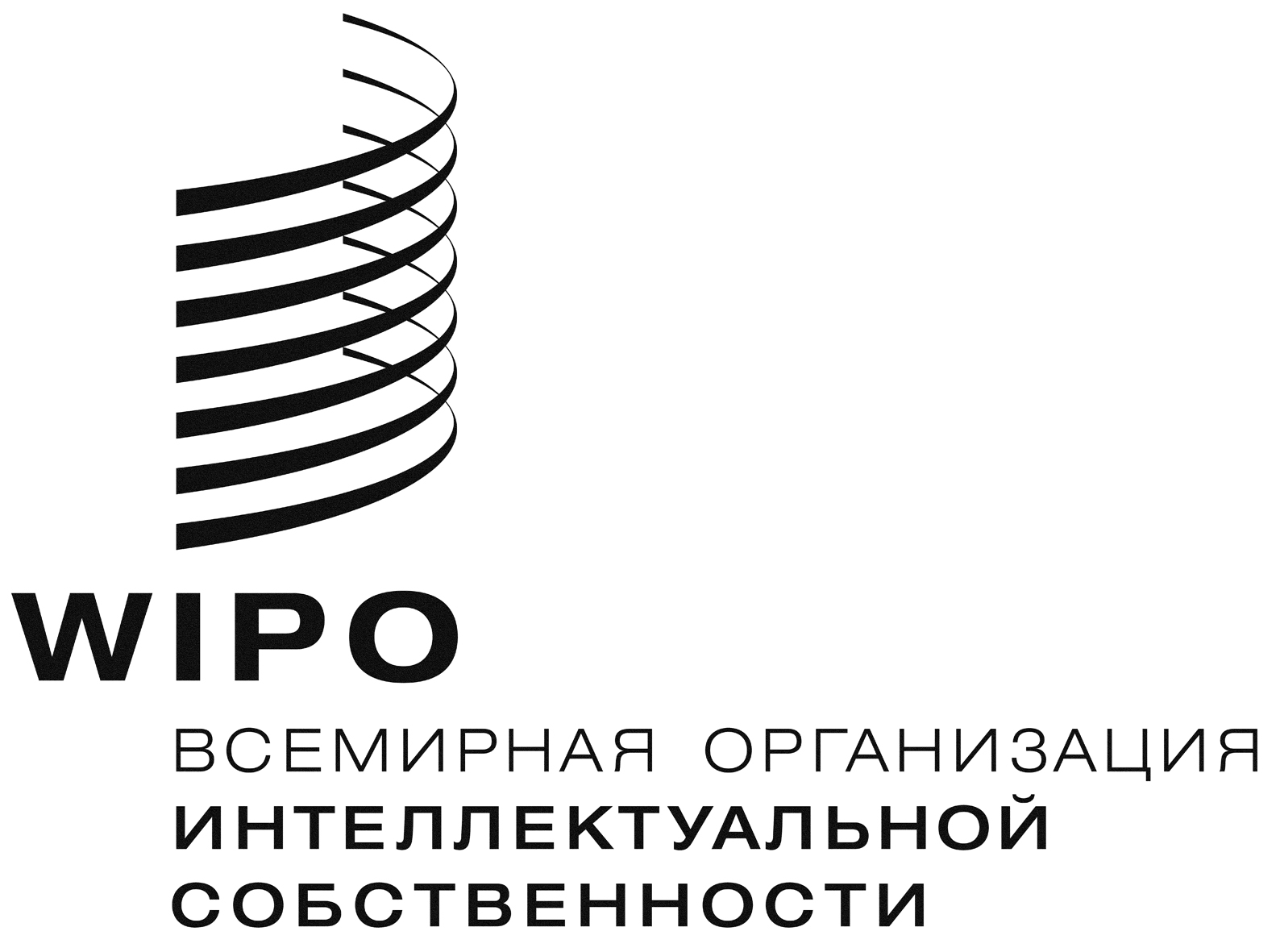 R